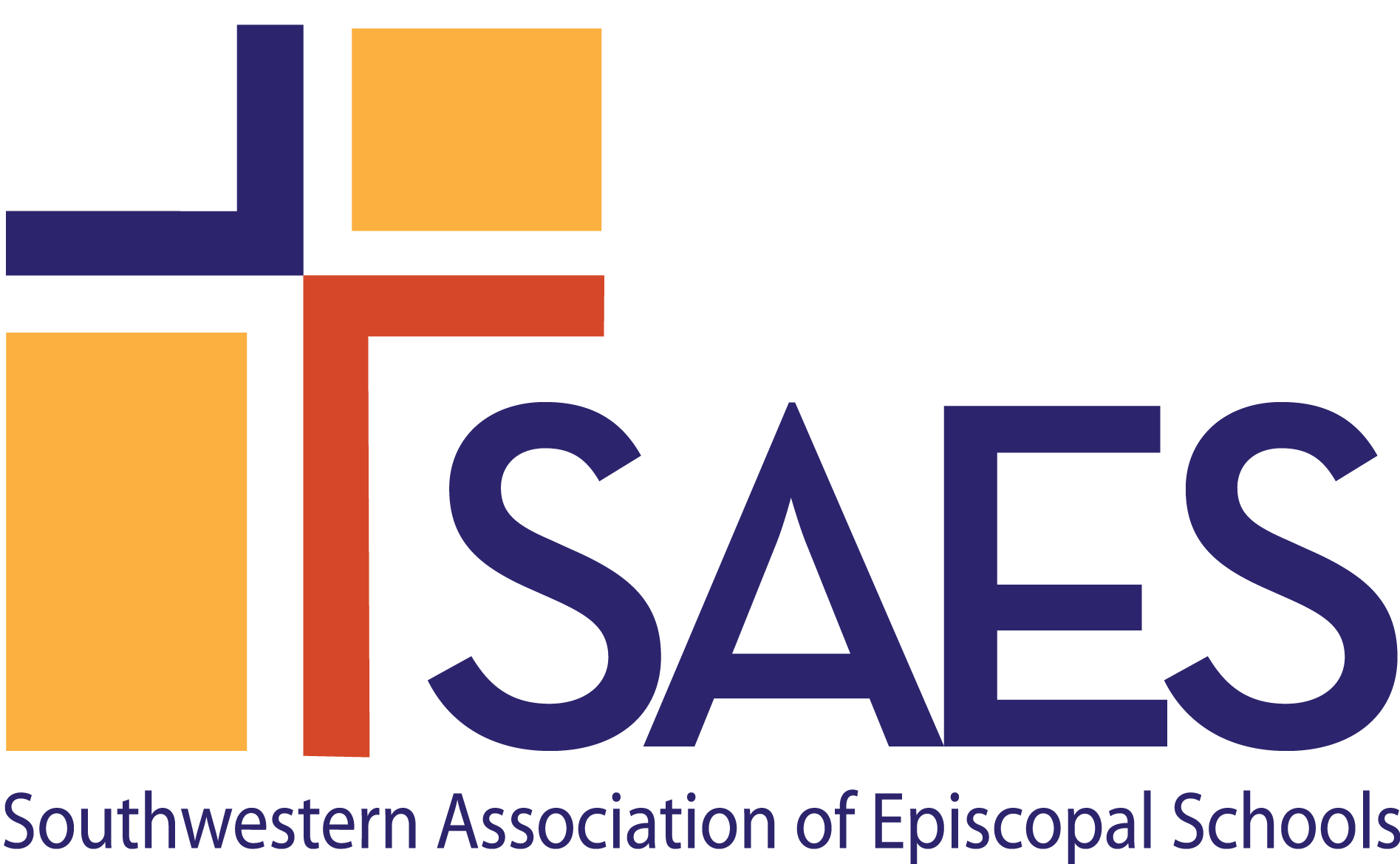 SCHOOL SAFETY CHECKLIST v.6.18This checklist is a compilation of documents, actions and policies that SAES believes are important to the safety and security of its member schools and constituents and serves as a comprehensive list of best practices. This checklist is not an exhaustive list, but serves as a foundation for school planning.  It is important to consult with local, state, and federal authorities for definitive information regarding school health, safety, and security.  Please check (✔) the box if the school has knowledge/evidence that the item has been discussed, considered, and/or addressed.  If the item does not apply, please write “n/a” for “not applicable.” I acknowledge that this checklist accurately reflects the status of the noted health, safety, and security items at the School. School Name	______________________________________________Head of School Name	_______________________________________Head of School Signature	_________________________________Date	___________________________Southwestern Association of Episcopal Schools1420 4th Ave.   Suite 29Canyon, TX  79015-3748Tel:  806-655-2400www.swaes.orgItem✔Organization & Administration, Teaching & Learning1Emergency contact information2Medical records retention and access policy, HIPAA requirements re: privacy3Student/employee records retention and destruction policy and safe and secure storage, on-site and off-site4Family emergency contact information5Medical release forms6Protocol for handling of communicable and non-communicable diseases, including immunizations/immunization exemptions (if applicable); immunization records up-to-date and in compliance with state requirements/codes7Policy for exclusion and/or medication program for reasons of illness8Vision and hearing screening9Spinal screening10Dispensing and storage of medication11Blood-borne Pathogens12Family and Medical Leave13Policy of adult : student ratio on field trips, playground supervision, etc. Field trip and travel liability 14Policy on alcohol and other drugs15Code of Conduct which includes expected, responsible employee behaviors and repercussions for negative behaviors16Policy on harassment, bullying, hazing, sexual misconduct, and sexual assault17Policy on conflict resolution18Expectations/policies for student behavior and discipline19Requirement for after-school programs, including tutoring and specialty classes20Student media release permission21Safeguarding God’s Children, Safeguarding God’s People certification and re-certification, including policy on reporting child abuse/harassment22Protocols for screening/background checks and re-checks of adults, including high school and college student employees/volunteers, parent volunteers, homestay/exchange host families23Protocols for access to and storage of immigration records (I-9’s, I-20’s, etc.)24Faculty/Staff or Employee Handbook25Parent/Student/Family Handbook(s)26Residential/Boarding Handbook 27Guidelines for Homestay Program28Risk Management PlanFacilities & Safety1Certificate(s) of Occupancy2Church-School shared use agreement, if applicable 3Conduct and document fire, lock down, intruder on campus, severe weather, bomb threat, campus/building evacuation/relocation emergency drills. 4Fire prevention orientation5Inspection of fire and other emergency alarm system6Inspection of sprinklers and/or fire extinguishers7Inspection of smoke detectors8Inspection of carbon monoxide detectors9Inspection of HVAC systems10Inspection of major electrical connections (inside and outside buildings)11Inspection of playground equipment, on a monthly basis12Inspection of swimming pool, water safety and pool access13Inspection of elevator(s)14Inspection of water quality/well water15Inspection/registration of school vehicles16Asbestos inspection (Asbestos Hazard Emergency Response Act - AHERA) and remediation, if required17Lead paint remediation, if required18Program licensing (i.e. daycare, non-accredited preschool)19Pest control protocols20Secure and safe playground and other outside areas21Parking and/or traffic pattern restriction, carpool guidelines (e.g., for drop-off and pick-up, major school events, etc.)22Handicap parking requirements23Public street access24Construction permits25Campus signage26Campus lighting27Third-party events on campus28Use of municipal facilities29Tree trimming/removal, landscaping30Policy on transporting children in school and personal vehicles, including checks for valid driver’s license, safe driving record, current insurance coverage, verification that no driver is under the influence of anything that caused impaired judgment/reaction/reflex31Copies of drivers’ licenses and auto insurance32Seat belt/car seat requirements (e.g., passengers may not exceed # of seat belts)33Concussion/head injury protocol34Epi-pen protocol35Blueprints & campus maps36Regular campus facilities inspection37Policy on storage and use of chemicals, cleaning products, and caustic/flammable/poisonous substances in science labs, art studios, janitorial and maintenance areas, kitchens38Lab safety protocols39Sanitation and hygiene in all areas (hand sanitizers, cleaning, sterilization, etc.)40Adequacy and maintenance of facilities41Requirements for use of facilities by third-party groups, including insurance coverage and appropriate liability waivers and hold-harmless provisions, even if groups involve a significant number of students enrolled in the school or are supervised by school personnel42Requirements for summer facilities use, including insurance coverage and appropriate liability waivers and hold-harmless provisions, even if groups involve a significant number of students enrolled in the school or are supervised by school personnel43Requirements for off-site school events44Requirements for third-party contractors who provide physical services (i.e., food service, janitorial service, lawn/landscape maintenance, etc.)45Emergency ingress/egress safety, expectation of orderliness and tidiness of classrooms, hallways, stairwells, and other areas 46Requirements for food service (temperature, storage, and handling)47Policy on food allergies48Policy on animals in classrooms49Policy on firearms/weapons on campus50CPR and first aid training51Extended day supervision and communication52Accident/Incident Report Policy, includes parent notification and documentation53Safety Incident log54Crisis Response Plan - Tailored to meet individual school’s needs. Developed in partnerships with other community groups – law enforcement, fire/safety officials, emergency medical services, health and mental health professionals, media.   Composition of crisis management team. School safety committee. Goals: mitigation & prevention, preparedness, response, recovery.  Some common examples of crises are:ArrestsBomb threatChild abuseCivil unrestTerrorismCritical internal changes, such as unanticipated leadership transitionDisturbance or unsafe/unstable situation in school or neighborhoodEpidemic outbreakFire/smoke or explosionFood-borne illnessesHazardous materials leakIntruder/stranger on campusLost or missing childMedical emergency, serious injury or sudden illness or deathSevere weather (earthquake, tornado, snow, hurricane)Structural or utility failureTraffic accident (car or school bus)55Security of campus from intrusion56Emergency communication messaging57Maintenance logs58Location of classrooms for early childhood classes59Safety/security audit to minimize risks